European Championship 2019/2020
Czech Chinchilla Show
Prague 1st February 2020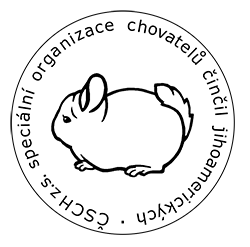 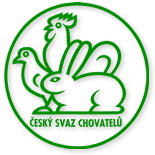 Application for breeders and visitors.  Luch+dinner reservationLunch:  pea cream soup             1) chicken meat, potatoes             2) curry cauliflower, rice  ( vege)             Price    125Kč     5€   - Lunch in dining room Dinner: bean goulash (legumes). bread              price   100Kč    4€ - Dinner in show areaBreeders+family entrance for free.  Visitors 50Kč (2€)Appications deadline :  21.1. 2020namelunch YES - NOlunch   1-2dinner            
YES- NObreeder or visitor?price in total